TGT9-2   - 2014 Klassenarbeit  N° 2	Name:						    Datum: 

Fügen – SchraubverbindungenDie beiden dargestellten Rechteckstäbe werden durch 2 Schrauben mit Muttern zusammengehalten. Zugkräfte (siehe die beiden Pfeile) versuchen die Verbindung zu trennen.Gib an, ob die Verbindung	 				Untersuche anhand der
formschlüssig oder						bekannten Merkmale und 
kraftschlüssig ist.						begründe deine Auswahl.	(3P)








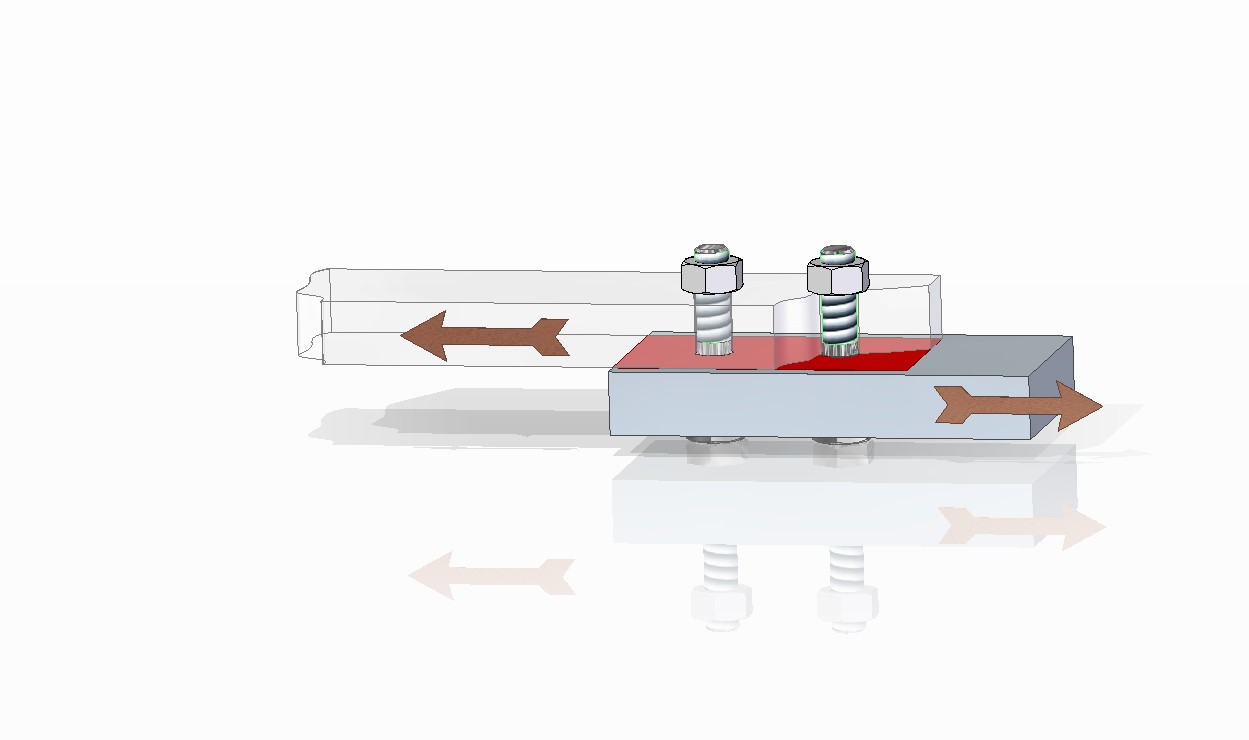 Die beiden Schrauben werden so angezogen, dass die beiden Rechteckstäbe mit insgesamt 75 kN zusammengedrückt werden.
Wähle aus der Tabelle  „Längskraft/Anzugsmoment“ aus den Schrauben der 
Festigkeitsklasse 8.8 das erforderliche Gewinde. Nenne die Gewindebezeichnung,  Flmax. sowie  das zulässige Drehmoment, mit dem diese Schrauben angezogen werden dürfen.		(2P)

Eine Sechskantschraube M8 x 35 – 8.8 darf mit M = 30 Nm angezogen werden.		(3P)
Berechne die Handkraft Fh  die man dazu braucht, wenn der Schraubenschlüssel für M8 (Schlüsselweite 13) die Hebellänge l = 147 mm hat. Rechne auf ganze N genau.
Geg:				Ges:









Die in der Tabelle angegebenen Mzul. –Werte gelten für ungeschmierte Schrauben.		(2P)
Beschreibe, (Rückseite) was geschehen würde, wenn man gut geölte Schrauben mit diesen Drehmomenten anziehen würde. Begründe deine Aussage.